Δήλωση των εκλεγμένων στο Δ.Σ. της Δ.Ο.Ε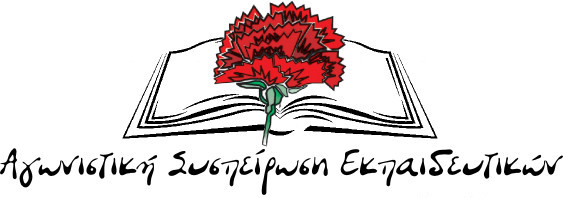 Οι απειλές και η τρομοκρατία του ΥΠΑΙΘ θα πέσουν στο κενό!Δεν χωράει άλλη αναμονή! Εδώ και τώρα το Δ.Σ. της Δ.Ο.Ε. να συνεδριάσει και να οργανώσει τις διεκδικήσεις τους κλάδου! 	Το ΥΠΑΙΘ μέσω του ΓΓ του, συνεχίζει τον αυταρχικό κατήφορο τρομοκρατώντας τους συναδέλφους. Η 2η στη σειρά απειλητική επιστολή, που στέλνεται από το ΥΠΑΙΘ απειλώντας τους εκπαιδευτικούς να «συμμορφωθούν προς τας υποδείξεις» δείχνει την ήττα του Υπουργείου! Παραδέχεται ότι δεν μπορεί να επιβάλλει τον άδικο νόμο, που ήδη έχει απορριφθεί από τους εκπαιδευτικούς σε ποσοστό 95% παρά μόνο με τις απειλές, τη συκοφάντηση και την τρομοκρατία. Αντί να υποστηρίξουν την εκπαιδευτική διαδικασία, να προσλάβουν το απαραίτητο προσωπικό, να λύσουν τα κτηριακά προβλήματα, να πάρουν μέτρα για την πανδημία που σαρώνει στις μαθητικές ηλικίες, ασχολούνται αποκλειστικά με το να υλοποιήσουν μια γραφειοκρατική διαδικασία η οποία μεταξύ άλλων θα δείχνει με το δάκτυλο γονείς, εκπαιδευτικούς και μαθητές ως υπεύθυνους για όλα τα παραπάνω.	Επιβεβαιώνεται αυτό που έχουμε πει εδώ και ημέρες ότι οι εκπαιδευτικοί είμαστε νικητές, ότι ο αγώνας για την υπεράσπιση των μορφωτικών δικαιωμάτων των μαθητών μας και του παιδαγωγικού μας ρόλου πρέπει να δυναμώσει και να φτάσει μέχρι το τέλος. 	Καλούμε όλους τους εκπαιδευτικούς να μην «τσιμπήσουν» στις απειλές του ΥΠΑΙΘ. Η συλλογική μας στάση είναι το όπλο μας. 		Υπερασπιζόμαστε τις αποφάσεις των Συλλόγων Διδασκόντων μας, βάζουμε συλλογικά φρένο στις αντιπαιδαγωγικές στοχεύσεων του ΥΠΑΙΘ. Καταγγέλλουμε κάθε αυθαιρεσία στα σωματεία μας.  Στηρίζουμε με όλες τις δυνάμεις την πρωτοβουλία των 21 Συλλόγων Π.Ε. που ζητούν επαναπροκήρυξη  απεργίας – αποχής! Εδώ και τώρα η ΔΟΕ να ακούσει τη φωνή των συναδέλφων, να κηρύξει ξανά απεργία – αποχή και άμεσα να απαντήσει στις άθλιες μεθοδεύσεις του ΥΠΑΙΘ με Πανεκπαιδευτική κινητοποίηση. Το Δ.Σ. της ΔΟΕ επιτέλους να συνεδριάσει και να αναλάβει αγωνιστικές πρωτοβουλίες για όλα τα ζητήματα της εκπαίδευσης, για μέτρα υγιεινής και ασφάλειας, για κάλυψη όλων των κενών, για ενίσχυση των σχολείων και της δουλειάς των συναδέλφων μέσα στις τάξεις!Με όπλο μας την αποφασιστικότητα και την ενότητα θα πετάξουμε στα σκουπίδια για μια ακόμη φορά τις απειλές του ΥΠΑΙΘ!Αθήνα, 15/11/2021